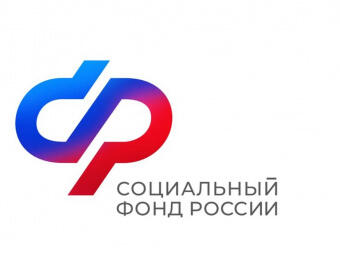 ПРЕСС-РЕЛИЗОТДЕЛЕНИЯ  СОЦИАЛЬНОГО ФОНДА   РФ  ПО  АСТРАХАНСКОЙ  ОБЛАСТИ   414040, г. Астрахань     ул. Победы стр 53лт/ф.44-87-33Отделение СФР по Астраханской области выдало жителям региона 4 тысячи электронных проездных талоновдо места лечения и обратно в 2023 году  В 2023 году Отделение Социального фонда России по Астраханской области оформило гражданам 4 тысячи электронных талонов для бесплатного проезда к месту лечения и обратно. 1 863 жителя региона воспользовались таким правом, чтобы бесплатно попасть в различные санатории и здравницы. Сервис электронных талонов значительно упрощает процедуру оформления льготных документов на проезд на поездах дальнего следования к месту лечения и обратно, в том числе санаторно-курортного. Для оформления льготных билетов необходимо зарегистрироваться на сайте РЖД, выбрать маршрут следования, дату отправления, вагон и место. Когда сервис предложит оформить билет по льготе Социального фонда нужно будет ввести номер электронного талона, паспортные данные и СНИЛС. Если человек привык к более традиционному способу оформления билетов, то в кассе можно предъявить только паспорт, информация о льготнике уже будет содержаться на сервере ОАО «РЖД». Если у вас остались вопросы, звоните в единый контакт-центр по номеру: 8-800-1-00000-1 (по будням с 8.00 до 17.00).